Tick and write names of Minibeast you have found in your garden or during a walk.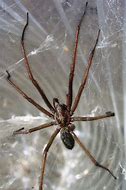 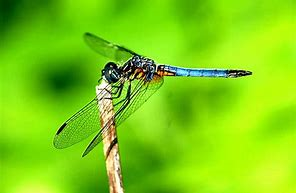 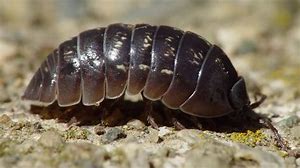 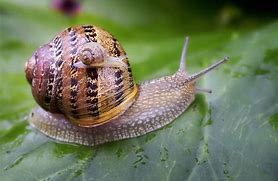 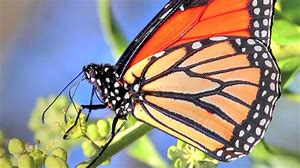 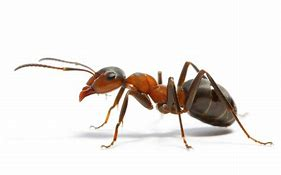 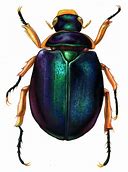 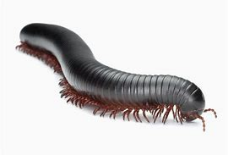 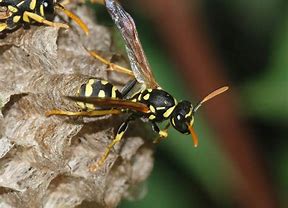 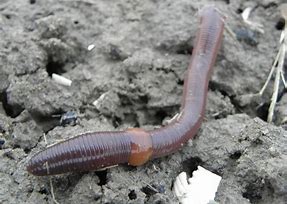 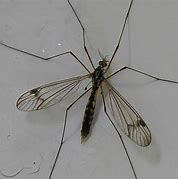 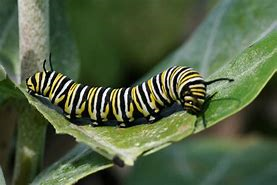 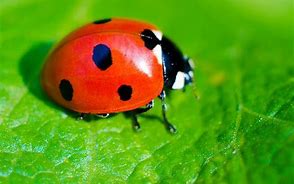 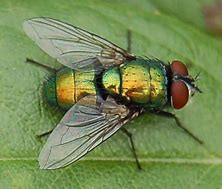 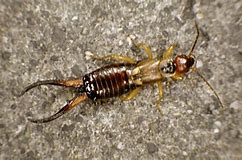 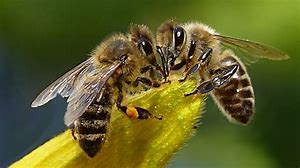 